Nineteenth Sunday in Ordinary TimeAugust 11, 2024Year B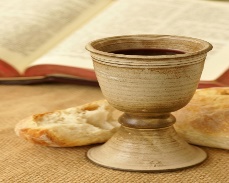 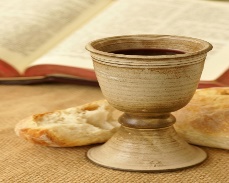 Prelude: Serenity PrayerCantor: Let us sing together:Gathering       Table of Plenty (MI 312)       Gloria            Mass of ResurrectionResponsorial Psalm    R&AGospel Acclamation    Joncas Alleluia                      Vs. I am the living bread that came down from Heaven;                                      Whoever eats this bread will live forever.Cantor: As we present our gifts to the Lord, let us sing:Presentation of Gifts    Spirit and Grace (MI 362)Holy,Holy,Holy          Mass of ResurrectionMemorial Acc.             Great Amen                 Lamb of God           Cantor: Let us sing:Communion      One Love Released (MI 333)                                                                                      Taste and See (Kendzia, MI 337)Cantor: Let us joyfully sing:               Sending      Blest Be the Lord (MI 448) 